Publicado en Madrid el 24/05/2019 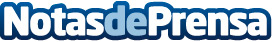 Los 5 trucos de ReformasenMadrid.biz para incrementar el valor de un inmuebleMuchas personas que quieren alquilar o vender su piso, se preguntan como pueden aumentar el valor del inmueble. Existen muchas formas de hacerlo, pero en prácticamente todas, si se quiere aumentar el valor del piso de forma sensible, es necesario realizar una inversión previa. Alguno de los puntos o aspectos que más pueden hacer cambiar el valor de una casa son: la pintura, la decoración, la luz y zonas como el baño o el salónDatos de contacto:ReformasenMadrid.bizNota de prensa publicada en: https://www.notasdeprensa.es/los-5-trucos-de-reformasenmadrid-biz-para Categorias: Inmobiliaria Construcción y Materiales http://www.notasdeprensa.es